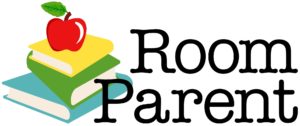 Everything you wanted to know about being a Room Parent at Lucille J. Bradley Elementary.The links below will guide you to files relevant to your role as Room Parent.  When you click on a link, it will open in a new tab.  We appreciate you and are so grateful you’re helping!Room Parent Handbook 2018- 2019Room Parent Checklist List 2018-2019Room Parent Teacher Meeting QuestionnaireSample Introduction EmailClassroom Party/ Volunteer Sign-upSample Teacher Appreciation Email to ParentsTeacher Favorites